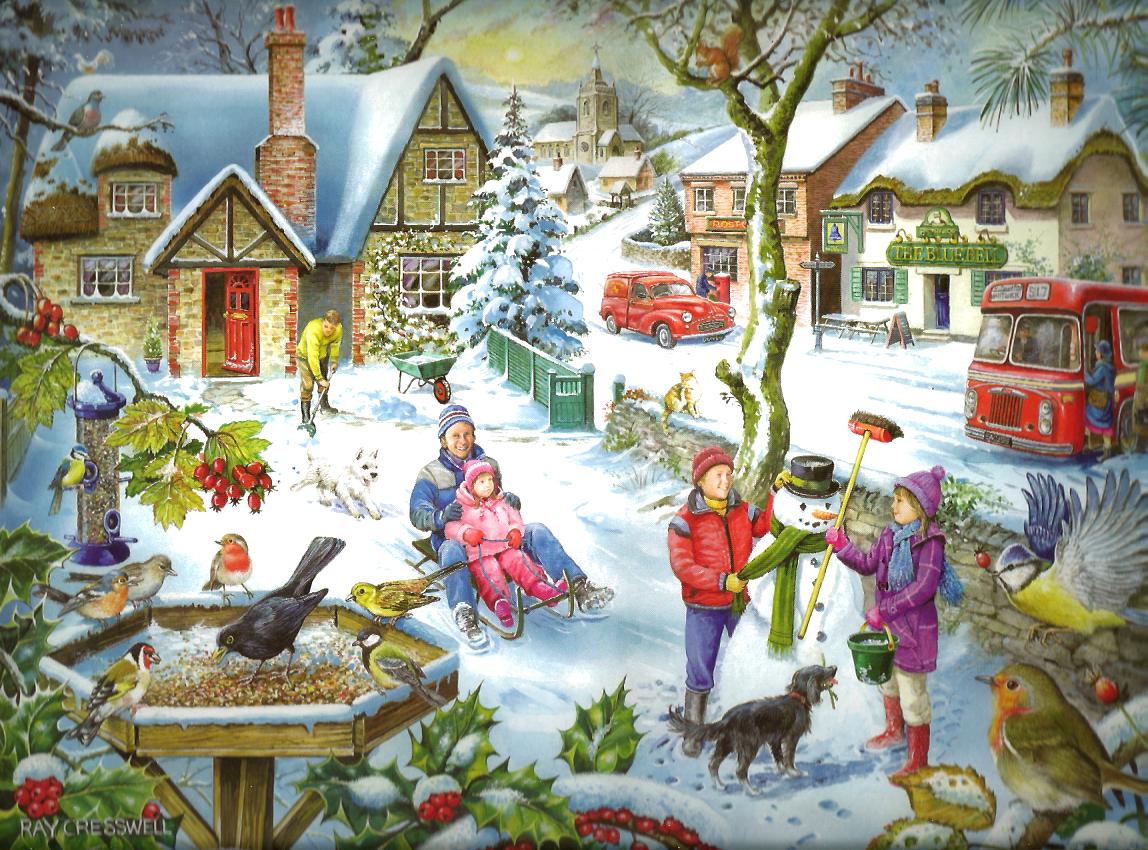 Тема: Зима. Признаки и явления зимы.Родителям рекомендуется:     - побеседовать с ребенком о том, какое сейчас время года, при этом следует напомнить, какие изменения произошли в природе, что происходит с животными и растениями зимой, как звери в лесу переносят холод и голод, как ведут себя птицы зимой;       - вспомнить названия зимующих птиц (воробей, ворона, сорока, голубь);       - вспомнить как зимуют звери в лесу (медведь спит в берлоге, белка прячется в дупле, заяц поменял свою серую шубку на белую ит. д.);       - побеседовать с ребенком о том, какой праздник скоро будет, что он обозначает;       - если в доме уже поставлена елка, рассмотреть ее, рассказать какими игрушками украшают новогоднюю елку;       - во время прогулки рассмотреть зимнее небо, солнце, деревья(хвойные и лиственные), объяснить ребенку почему хвойные деревья называют вечнозелеными.       - побеседовать о зимних забавах детей (катание на санках, лыжах, игра в снежки).Дидактическая игра «Подбери признак»        Снег (какой?) – белый, пушистый, …        Сосулька (какая?) – длинная, ледяная, прозрачная…        Зима (какая?) – снежная, морозная, холодная…        Снежинка (какая?) – легкая, белая, красивая…        Елка (какая?) – зеленая, пушистая, колючая…Дидактическая игра «Кто (что) на елке, кто (что) под елкой?»         Шишки - …на елке      грибы - …под елкой      белка - … на елке      заяц - … под елкой      птица - … на елке      ежик - … под елкойДидактическая игра «Назови ласково»         Елка – елочка      Ветка - …веточка      Снег - …снежок      Сосна - …сосенка      Иголка - …иголочка      Зима - …зимушка      Шишка - …шишечка